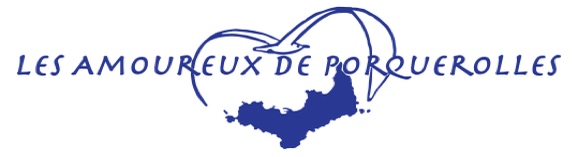 DEMANDE  D’ADHÉSIONAssociation soumise à la loi du 1er juillet 1901 et au décret du 16 août 1901Je souhaite devenir membre de l’association « Les Amoureux de Porquerolles ». A ce titre, j’adhère aux objectifs de l’association, je m’engage à respecter ses statuts et à verser ma cotisation annuelle.Nom :…………………………………………………………………Prénom :…………………………………………☐ individuel (15 euros)       ☐ couple (20 euros)  ☐ bienfaiteur (préciser le montant : .….....…euros)à l’ordre « Les Amoureux de Porquerolles » A envoyer au Trésorier de l’association, accompagné du montant de la cotisation.☐ par chèque à l’ordre « Les Amoureux de Porquerolles » Oliver Gillet – 36 rue du Montparnasse 75006 Paris☐ ou par virement au compte de l’association, IBAN : FR76 1009 6180 6700 0255 6020 111      BIC : CMCIFRPPCi-après : fiche adresse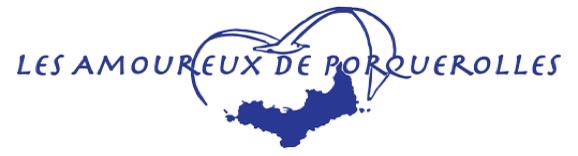 Adresse(s) pour l’envoi des informations A envoyer au Trésorier de l’association : Oliver Gillet – 36 rue du Montparnasse - 75006 ParisNom :…………………………………………………………………Prénom :…………………………………………Date de naissance :  . . / . . / . . . .Adresse :…………………………………………………………………………………………………………………Code postal :  . . . . .    Ville : ……………………………………………………………………………………… Email : …………………………………………………..@.....................................................................................Téléphone :  . .  . .  . .  . .  . .Adresse à Porquerolles : …………………………………………………………………………………………Si adhésion pour un couple, renseignements pour la seconde personne :Nom :……………………………………………………………………Prénom :………………………………………Date de naissance :  . . / . . / . . . Email : …………………………………………………..@.....................................................................................Téléphone :  . .  . .  . .  . .  . .Souhaitez-vous recevoir par mail les informations et invitations aux réunions :☐ aux 2 adresses     ☐ à la 1ère adresse ci-dessous       ☐ à la seconde adresse A envoyer au Trésorier de l’association : Oliver Gillet – 36 rue du Montparnasse - 75006 ParisConformément à la politique de protection des données personnelles, ces informations sont exclusivement réservées à l’envoi des informations à chaque membre de l’association, conservées pour l’année en cours et modifiables à tout moment.